INDICAÇÃO Nº 5778/2017Sugere ao Poder Executivo Municipal a troca de lâmpada do poste localizado defronte ao número 38, da Rua Alfredo Claus, no bairro Conjunto Habitacional dos Trabalhadores, neste município.Excelentíssimo Senhor Prefeito Municipal, Nos termos do Art. 108 do Regimento Interno desta Casa de Leis, dirijo-me a Vossa Excelência para sugerir que, por intermédio do Setor competente, seja executada a troca de lâmpada do poste localizado defronte o número 38, da Rua Alfredo Claus, no bairro Conjunto Habitacional dos Trabalhadores, neste município.Justificativa:Conforme reivindicação da população, este vereador solicita a troca de lâmpada do poste localizado defronte o número 38, da Rua Alfredo Claus, no bairro Conjunto Habitacional dos Trabalhadores, uma vez que a mesma encontra-se queimada, há certo tempo. Solicito que o serviço seja feito com URGÊNCIA, pois o local está muito escuro sem a iluminação pública, fato que coloca a população em risco, já que muitos munícipes que residem naquela rua, se dirigem ao trabalho pela madrugada e ficam inseguros devido a falta de iluminação. Plenário “Dr. Tancredo Neves”, em 13 de julho de 2.017.JESUS VENDEDOR-Vereador / Vice Presidente-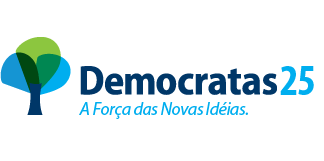 